Subtraction War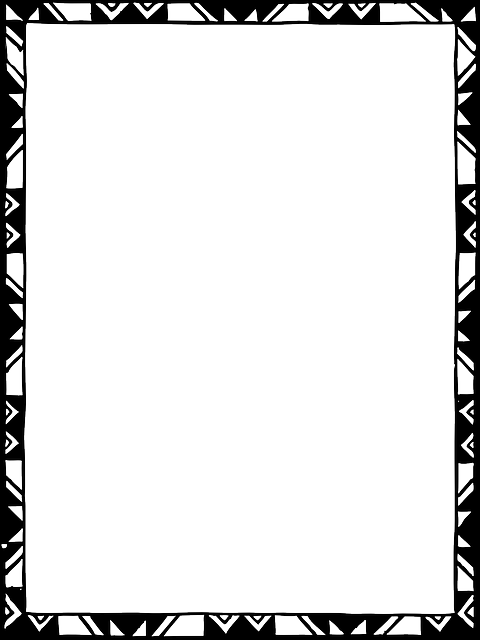 Players: 2Need: Cards A-10 (Ace=1)Getting Started: Players divide card evenly between themselves. Each player turns over two cards and subtracts the smaller number from the larger number.  The player with the smallest difference wins all four cards.  In the event of a tie, WAR is declared.  Each player deals out three more cards face down, and then turns over two more cards.  Subtraction is performed.  The player with the smallest difference wins all of the cards.  Play continues until one player has collected all of the cards.Example: Player 1		Player 29-1 = 8.          7-2 = 5Player 2 collects all four cards.Variation: Use more cards to make double digit or triple digit questions.  Or switch operations and play for addition, multiplication or division!